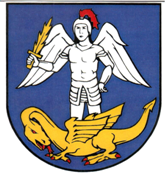                      OBEC ZÁVOD   Obecný úrad, Sokolská 243, 908 72  Závod 

v zmysle § 4 ods. 1 zákona č. 596/2003 Z.z. o štátnej správe v školstve a školskej samospráve a o  zmene a doplnení niektorých zákonov v  znení neskorších predpisov a  § 5 ods. 1 zákona č. 552/2003 Z.z. o výkone práce vo verejnom záujme v znení neskorších predpisov 
vyhlasuje výberové konanie 
na riaditeľa Základnej školy s Materskou školou,Sokolská č. 81, 908 72 Závod.
Požadované kvalifikačné predpoklady:
-  vysokoškolské vzdelanie druhého stupňa pre príslušný druh a typ školy podľa Vyhlášky MŠ SR č. 437/2009 Z.z., ktorou sa ustanovujú kvalifikačné predpoklady a osobitné kvalifikačné požiadavky pre jednotlivé kategórie pedagogických zamestnancov a odborných zamestnancov v znení neskorších predpisov,
-  najmenej päť rokov pedagogickej praxe,
-  vykonanie prvej atestácie.

Iné požadované predpoklady:
-  bezúhonnosť,
-  zdravotná spôsobilosť,
-  ovládanie štátneho jazyka,
-  spôsobilosť na právne úkony v plnom rozsahu.

Ďalšie požiadavky a kritériá:
-  predloženie návrhu koncepcie rozvoja ZŠ s MŠ v Závode,
-  prehľad  v školskej legislatíve,
-  organizačné, riadiace a komunikačné schopnosti.

Požadované doklady na výberové konanie:
-  žiadosť o účasť na  výberovom konaní,  
-  overené kópie dokladov o vzdelaní a o vykonaní atestácie,
-  doklad o dĺžke pedagogickej praxe,
-  podpísaný štruktúrovaný životopis (uveďte aj telefonický kontakt),
-  výpis z registra trestov nie starší ako 3 mesiace,
-  lekárske potvrdenie o telesnej a duševnej spôsobilosti na výkon pedagogickej činnosti, 
-  čestné vyhlásenie o spôsobilosti na právne úkony v plnom rozsahu,
-  vlastný návrh koncepcie rozvoja školy (najviac v rozsahu 4 strán),
-  písomný súhlas uchádzača so spracúvaním jeho osobných údajov pre účely výberového konania. Žiadosť  o účasť  na výberovom  konaní s priloženými požadovanými  dokladmi je  potrebné  doručiť  do 14. 01. 2013 do 12:00 hodna adresu Obecný úrad, Sokolská 243, 908 72 Závod, v obálke s označením „Neotvárať - výberové konanie - riaditeľ ZŠ s MŠ v Závode.Termín, miesto a hodina výberového konania budú uchádzačom, ktorí splnili podmienky k účasti na výberovom konaní, oznámené najmenej 7 dní pred jeho začatím.V Závode, dňa 11.12.2012                                                                                                              Ing. Peter Vrablec v. r.                                                                                                          starosta obce Závod